Temat: Polska w przededniu wybuchu wojny.1. Polityka Niemiec i ZSRR wobec Polski na początku lat 20. 	Korzystając z tekstu na str. 466., przypomnij treść i skutki układu w Rapallo.16 IV 1922 r. rozpoczęła się współpraca wojskowa ZSRR z Niemcami i trwała do 1933 r., do objęcia władzy przez Hitlera. Dzięki ministrowi spraw zagranicznych Gustavowi Stresemannowi Niemcy podpisali w Locarno pakt reński i nie potwierdzili polskiej granicy. Polskę traktowali jako „państwo sezonowe”, kwestionowali przynależność do nas Pomorza Gdańskiego, określając je jako „korytarz” pomiędzy Niemcami a Prusami. Niemcy granicę z Polską nazywali „krwawiącą granicą”, co było elementem propagandowym. 	Polacy dla ochrony bezpieczeństwa na granicy wschodniej powołali Korpus Ochrony Pogranicza KOP. Chronił polską granicę wschodnią przed napływem dywersantów radzieckich. Jednocześnie staraliśmy się wspierać inicjatywy pokojowe w celu zachowania nienaruszalności naszego terytorium. Polacy podpisali z ulgą w 1928 r. pakt Brianda-Kelloga, na mocy którego wyrzekano się wojny, jako formy realizacji celów politycznych. Podpisaliśmy w II 1929 r. protokół Litwinowa, który uznawał ważność paktu przed ratyfikowaniem go przez wszystkie państwa. 2. Polska polityka zagraniczna w latach 20. 	Polska zawarła w II 1921 r. sojusz z Francją i w III 1921 r. z Rumunią. Umowa z Francja zabezpieczał polską granicę przed Niemcami, dla Francji była jedynie doraźnym rozwiązaniem. Umowa z Rumunią zabezpieczała nas przed atakiem ZSRR. Polska miała dobre stosunki z Węgrami i złe z Czechosłowacją, która zabrała nam Zaolzie i traktowała jako państwo sezonowe. Nie mieliśmy także dobrych stosunków z Litwą, która nie mogła darować nam utraty Wilna. Kontakty dyplomatyczne nawiązaliśmy dopiero w III 1938 r. Do tego czasu nasze granice były szczelnie zamknięte, Litwini zamykali polskie szkoły. Symbolem złych stosunków był sąd Litwinów nad Władysławem Jagiełłą, dla którego żądano kary śmierci i wykreślenia z historii. 	Po 1926 r. Piłsudski popierał antyradziecką politykę i wspierał wyzwoleńcze ruchy narodowe Kozaków, Ukraińców. Nazywano to polityką prometejską. Piłsudski wysuwał też ideę Międzymorza, czyli utworzenie federacji państw Europy Środkowej i Wschodniej. 3. Polityka równych odległości. 	Po podpisaniu układu w Locarno sojusz z Francją okazał się mało skuteczny. Piłsudski przeorientował naszą politykę zagraniczną. W VII 1932 r. minister spraw zagranicznych Józef Beck podpisał pakt o nieagresji z ZSRR. Został on zawarty na 3 lata, a w 1934 r. przedłużony na 10 lat do 31 XII 1945 r. ZSRR chciał wyjść z izolacji politycznej, po zerwaniu stosunków z Wielką Brytanią. Po dojściu Hitlera do władzy i wystąpieniu  z Ligi Narodów Polska podpisała z Niemcami  26 I 1934 r. deklarację o niestosowaniu przemocy. Została zawarta na 10 lat. Pozytywnie oceniła to W. Brytania, negatywnie Francja i Czechosłowacja. Ożywiły się nasze kontakty gospodarcze, zakończono wojnę celną. Polacy starali się zachować politykę równowagi,  „równej odległości” między Berlinem a Moskwą. Piłsudski przewidywał, że układy z sąsiadami nie przetrwają dłużej niż 5 lat. 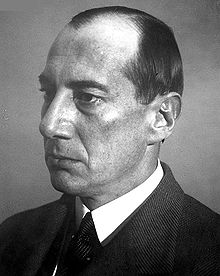 4. Zajęcie Zaolzia.	Stosunki z Czechosłowacją były napięte po czeskiej agresji i zajęciu polskiej części Śląska Cieszyńskiego. Po konferencji w Monachium we IX 1938 r., na którą nie zaproszono Polaków, Beck złożył Czechosłowacji ultimatum w sprawie oddania powiatów czesko-cieszyńskiego i frysztackiego. Po przyjęciu ultimatum wojsko polskie wkroczyło do polskiej części Cieszyna 02 X 1938 r. Polacy obawiali się, że te ziemie mogą zająć Niemcy i żądać za nie od Polski WMG. W wyniku pierwszego arbitrażu wiedeńskiego Czechosłowacja utraciła jeszcze na rzecz Węgier południową część kraju z Koszycami, a na rzecz Polski część Spiszu i Orawy. 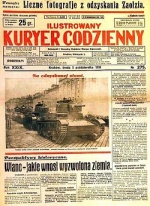 5. Pakt Ribbentrop-Mołotow 23 VIII 19139 r.	Już w X 1939 r. Joachim von Ribbentrop przedstawił polskiemu ambasadorowi w Berlinie Józefowi Lipskiemu żądanie wydania WMG i przeprowadzenia eksterytorialnej autostrady i linii kolejowej łączącej Prusy i Rzeszę. Żądania były ponawiane kilkakrotnie, oficjalnie przedstawił je Ribbentrop Beckowi w I 1939 r. , a jako kategoryczne żądanie 21 III. Polacy odmawiali żądaniom Niemców. Premier brytyjski Neville Chamberlain 31 III 1939 r. zagwarantował Polsce pomoc w przypadku niemieckiej napaści. Takie same gwarancje dała nam w połowie kwietnia Francja. Hitler chciał uniknąć wojny na dwa fronty. Postanowił więc zaatakować Polskę,  bo wiedział, że Brytyjczycy nie udzielą Polsce pomocy. Od kwietnia na rozkaz Hitlera przygotowywano Fall Weiss, plan ataku na Polskę. Niemcy wypowiedzieli także deklarację o niestosowaniu przemocy. Przeczytaj przemówienie Becka na str. 472., powiedz jakich słów użył w odpowiedzi dla Niemców? My w Polsce nie znamy pokoju za wszelka cenę. Jest jedna rzecz w życiu ludzi, narodów i państw, która jest bezcenna. Tą rzeczą jest honor!	23 VIII 1939 r. w Moskwie zawarto niemiecko-radziecki pakt o nieagresji. Pakt od nazwisk szefów dyplomacji nazwano paktem Ribbentrop-Mołotow. Zawierał on tajny protokół dotyczący podziału wpływów w Europie. Na linii Narew-Wisła-San wyznaczono granicę niemiecko-radziecką. Litwa i Besarabia znalazły się w strefie wpływów niemieckich. O tajnym protokole Brytyjczycy nie poinformowali Polaków. 25 VIII 1939 r. W. Brytania zawarła z Polską sojusz polityczno-wojskowy. Odsunęło to atak Hitlera na Polskę z 26 VIII na 01 IX. 